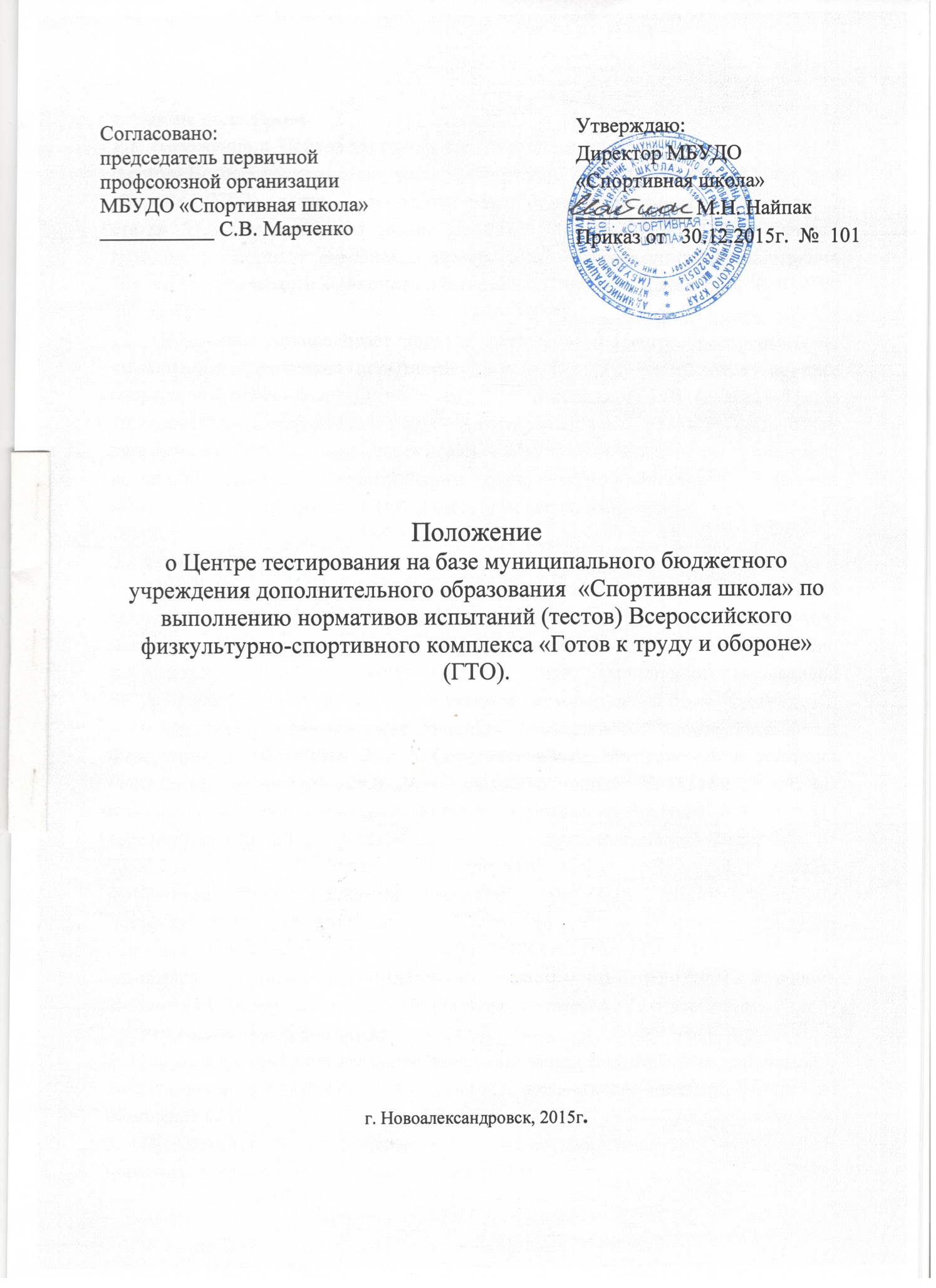 I. Общие положения1.1. Положение о Центре тестирования по выполнению нормативов испытаний (тестов) Всероссийского физкультурно-спортивного комплекса «Готов к труду и обороне» (ГТО) (далее - положение) разработано в соответствии с частью 2 статьи 31.2. Федерального закона от 04.12.2007 № 329-ФЗ «О физической культуре и спорте в Российской Федерации», постановления администрации Новоалександровского муниципального района Ставропольского края № 1066 от 26 октября 2015 г. 1.2. Положение устанавливает порядок деятельности Центра тестирования по выполнению нормативов испытаний (тестов) Всероссийского физкультурно-спортивного комплекса «Готов к труду и обороне» (ГТО) (далее - Центр тестирования), осуществляющих тестирование уровня физической подготовленности населения на основании результатов выполнения нормативов испытаний (тестов), Всероссийского физкультурно-спортивного комплекса «Готов к труду и обороне» (ГТО) (далее - комплекс ГТО).II. Цели и задачи центра тестирования1. Целью деятельности Центра тестирования является осуществление тестирования населения по выполнению нормативов испытаний (тестов) комплекса ГТО, содержащихся в государственных требованиях к уровню физической подготовленности населения при выполнении нормативов Всероссийского физкультурно-спортивного комплекса «Готов к труду и обороне» (ГТО), утвержденных приказом Министерства спорта Российской Федерации от 08.07.2014 № 575 (зарегистрирован Министерством юстиции Российской Федерации 29.07.2014, регистрационный № 33345), с учетом изменений, внесенных приказом Минспорта России от 16.11.2015 № 1045 «О внесении изменений в приказ Министерства спорта Российской Федерации от 08.07.2014 № 575 «Об утверждении государственных требований к уровню физической подготовленности населения при выполнении нормативов Всероссийского физкультурно-спортивного комплекса «Готов к труду и обороне» (ГТО)» (зарегистрирован Минюстом России 01.12.2015, регистрационный № 39908) (далее - государственные требования) и оценка выполнения нормативов испытаний (тестов ) комплекса ГТО населением.Задачи центра тестирования:	2. Создание условий по оказанию консультационной и методической помощи населению в подготовке к выполнению нормативов испытаний (тестов) комплекса ГТО.3. Организация и проведение тестирования населения по выполнению нормативов испытаний (тестов) комплекса ГТО.4. Оценка выполнения нормативов испытаний (тестов) комплекса ГТО населением, представление лиц, выполнивших нормативы испытаний (тестов) комплекса ГТО к награждению соответствующим знаком отличия комплекса ГТО.III. Деятельность центра тестирования1. Виды деятельности центра тестирования:1.1.Проведение пропаганды и информационной работы, направленной на формирование у населения осознанных потребностей в систематических занятиях физической культурой и спортом, физическом совершенствовании и ведении здорового образа жизни, популяризации участия в мероприятиях по выполнению нормативов испытаний (тестов) комплекса ГТО.1.2. Создание условий и оказание консультационной и методической помощи гражданам, физкультурно-спортивным, общественным и иным организациям в подготовке к выполнению нормативов испытаний (тестов) комплекса ГТО, содержащихся в государственных требованиях.1.3. Осуществление тестирования населения по выполнению нормативов испытаний (тестов) комплекса ГТО, в соответствии с расписанием (Приложение №1).1.4. Ведение учета результатов тестирования участников, формирование протоколов выполнения нормативов комплекса ГТО, оценка выполнения нормативов испытаний (тестов) комплекса ГТО.1.5. Внесение данных участников тестирования, результатов тестирования и данных сводного протокола в электронную базу данных, относящихся к реализации комплекса ГТО.1.6. Подготовка представления о награждении соответствующими знаками отличия комплекса ГТО лиц, выполнивших нормативы испытаний (тестов) комплекса ГТО.1.7. Участие в организации физкультурных мероприятий и спортивных мероприятий по реализации комплекса ГТО, включенных в Единый календарный план межрегиональных, всероссийских и международных физкультурных мероприятий и спортивных мероприятий, календарные планы физкультурных мероприятий и спортивных мероприятий субъектов Российской Федерации, муниципальных образований.1.8. Взаимодействие с органами государственной власти, органами местного самоуправления, физкультурно-спортивными, общественными и иными организациями по внедрению комплекса ГТО, проведения физкультурных мероприятий и спортивных мероприятий по реализации комплекса ГТО.1.9. Участие в организации повышения квалификации специалистов в области физической культуры и спорта по комплексу ГТО.1.10. Обеспечение судейства выполнения нормативов испытаний (тестов) комплекса ГТО населением.2. Тестирование организуется только в местах соответствующих установленным требованиям к спортивным объектам, в том числе и по безопасности эксплуатации.3. Центр тестирования имеет право:3.1. Допускать или не допускать участников тестирования к выполнению нормативов испытаний (тестов) комплекса ГТО в соответствии законодательством Российской Федерации.3.2. Запрашивать у участников тестирования, органов местного самоуправления, органов государственной власти и получать необходимую для его деятельности информацию.3.3. Вносить исполнительным органам государственной власти субъектов Российской Федерации в области физической культуры и спорта предложения по совершенствованию государственных требований.3.4. Привлекать волонтеров для организации процесса тестирования населения.4. Центр тестирования обязан:4.1. Соблюдать требования Порядка организации и проведения тестирования, нормативно-правовых актов Минспорта России, других нормативных документов, регламентирующих проведение спортивных и физкультурных мероприятий. 4.2. Осуществлять обработку персональных данных участников тестирования в соответствии с законодательством Российской Федерации в области персональных данных.4.3. Осуществлять тестирование только на объектах спорта, соответствующих требованиям безопасности.IV. Материально-техническое обеспечение1.Материально-техническое обеспечение Центра тестирования осуществляется за счет средств бюджета Новоалександровского муниципального района Ставропольского края и за счет иных средств, привлеченных в рамках действующего законодательства.2. Центр тестирования, исходя из потребностей, осуществляет материально-техническое обеспечение участников тестирования, обеспечение спортивным оборудованием и инвентарем, необходимым для прохождения тестирования.V. Заключительная частьКонтроль за деятельностью Центра тестирования осуществляется в соответствии с законодательством Российской Федерации.Расписание сдачи тестов ВФСК ГТО всех ступеней и категорий населения   в Центре тестирования МБУДО «Спортивная школа».Для сдачи тестов ВФСК ГТО необходимо: Регистрация на сайте www.gto.ru (для получения ID – номера)Для участия в тестировании необходимо зарегистрироваться на официальном сайте ГТО и получить ID-номер, который должен быть  предоставлен в муниципальный  Центр тестирования Новоалександровского  района вместе с нижеперечисленными  документами. Обращаем Ваше  внимание: в случае  ошибки  в ID-номере,  результаты  тестирования  будут  аннулированы  региональным Центром тестирования;Заявка (индивидуальная).Для учащихся МОУ СОШ ответственное лицо готовит коллективную заявку на прохождение тестирования (приложение №1), а также предоставляет в Центр ГТО индивидуальную заявку на учащегося, впервые сдающего нормативы ГТО (приложение №2);Получение медицинского допуска.Предоставить медицинскую справку-допуск (для прохождения тестирования в рамках ВФСК ГТО);Паспорт или свидетельство о рождении участника (оригинал+ ксерокопия)2 фотографии размером (3х4см);Выполнение испытаний.          Коллективные заявки отправлять на электронный адрес МБУДО «Спортивная  школа»: novoal-dyussh@yandex.ru.   Дополнительную  информацию, а также расписание сдачи тестов ВФСК ГТО, можно  найти  на  сайте  спортивной школы: novoal-dyussh.stavropolschool.ru	   По всем вопросам обращаться в МБУДО  «Спортивная  школа» г.    Новоалександровск, ул. Советская, 307  или  по  телефону: 8-(86544)-6-26-43.1-я неделя  каждого месяца(понедельник, среда, пятница)2-я неделя  каждого месяца(понедельник, среда, пятница)3-я неделя  каждого месяца(понедельник, среда, пятница)4-я неделя  каждого месяца(понедельник, среда, пятница)Метания -  мяча 150 г;спортивного снаряда 500 г;700 г.Бег на: 60 м;       100 м;Прыжок в длину с места толчком двумя ногами;Поднимание туловища из положения лежа на спине;Кросс по пересеченной местности на: 2 км; 3 км; 5 км Наклон вперед из положения стоя с прямыми ногами на полу; на гимнастической скамье;Бег на: 1 км; 1,5 км; 2 км; 3 км Рывок гири 16 кг;Подтягивание;Сгибание и разгибание рук в упоре лежа на полу;Стрельба из пневматической винтовки из положения сидя с опорой локтей о стол, дистанция 10 м 